NHS Orkney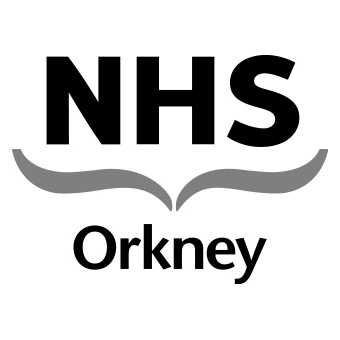 Volunteer Application FormConfidentialPlease return completed form to Pamela Hutcheon, Student Co-ordinator, Organisational Development & Learning, Garden House, New Scapa Road, Kirkwall, KW15 1BQSurname:                                                      Forenames:Address:Telephone:Day:                                                              Mobile:Date of BirthEmergency Contact – Relationship:                                    Name                                    Address                                   Phone no (day)                                        (eve)Occupation: Present/PreviousHave you done any voluntary work before?              Yes               NoIf yes, please state which organisation and role  ……………………………………………………………………………………………………………………………………….Please give details of any relevant experience………………………………………………………………………………………………………………………………………………………………………………………………………………………………………………………………………………………………………………………………………………………………………………………………………………………………………………………………Why do you want to volunteer in the NHS? ……………………………………………………………………………………………………………………………………………………………………………………………………What interests/hobbies do you have?Are you available on a regular/occasional basis? Please give detailsHow did you find out about the services?Please give the names and addresses of 2 people who will give references1 Name:                                                                2 Name:   Address:                                                                Address:    Postcode:                                                              Postcode:Rehabilitation of Offenders ActVolunteers should note that the Board is exempt from the provision of Section 4(2) of the Rehabilitation of Offenders Act 1974 by virtue of the Rehabilitation of Offenders Act (Exemptions) Order 1975.  Applicants are therefore, not entitled to withhold information about convictions, which for other purposes are “spent” under the provision of the Act.  You should also disclose details of any current or pending court appearances in the UK or any other country.  Any information given will be completely confidential and will only be considered in relation to volunteer placements to which the order applies.Have you ever been convicted of a criminal offence?         YES              NOIf yes please give details on a separate sheet.Signature:                                                           Date: